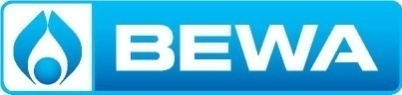 BEWA Sp. z o.o. jeden z liderów w produkcji wody, napojów i soków poszukuje osoby na stanowisko:OPERATOR LINII ROZLEWNICZEJ - SOKI
Miejsce pracy: Ruszczyn – obok miejscowości Piaski i Kleszczów(pow. radomszczański, woj. łódzkie)Co będzie należało do Twoich zadań:obsługa, nadzór i monitorowanie pracy maszynykontrolowanie produktu na danym stanowiskuprowadzenie zapisów zgodnie z wymaganiami na danym stanowisku pracydobór właściwych materiałów do produkowanego asortymentuWymagania:mile widziane doświadczenie w pracy w zakładzie produkcyjnym (obycie z linią produkcyjną, maszynami, planem produkcyjnym)mile widziana umiejętność obsługi panelu sterującego maszyn produkcyjnych gotowość do pracy w systemie czterozmianowymksiążeczka do celów sanitarno - epidemiologicznych lub gotowość jej wyrobieniaOferujemy:pracę w dynamicznie rozwijającej się strukturze o ugruntowanej pozycji na rynkuprzejrzysty system wynagrodzeństabilne zatrudnienie w oparciu o umowę o pracępakiet benefitów: karta Multisport, paczki świąteczne dla dzieci, spotkania i wyjazdy integracyjne, dofinansowanie do aktywności kulturalno-sportowejrefundacja 60% kosztów dojazdu do pracy przewozem pracowniczymOsoby zainteresowane prosimy o wysłanie aplikacji (CV) na adres: rekrutacja@bewa.pl lub przesłanie jej na adres firmy: Bewa Sp. z o.o., Ruszczyn 1, 97-360 Kamieńsk. Informujemy, że skontaktujemy się tylko z wybranymi osobami oraz nie odsyłamy nadesłanych aplikacji.W aplikacji prosimy zawrzeć klauzulę: "Wyrażam zgodę na przetwarzanie moich danych osobowych dla potrzeb rekrutacji na stanowisko wskazane w ogłoszeniu przez Bewa Sp. z o.o. zgodnie z europejskim rozporządzeniem o ochronie danych osobowych z dnia 27 kwietnia 2016 r. (Dz. Urz. UE L nr 119, str.1)."Wyrażam zgodę na przetwarzanie moich danych osobowych również na potrzeby przyszłych rekrutacji, zgodnie z art. 6 ust. 1 lit. a Rozporządzenia Parlamentu Europejskiego i Rady (UE) 2016/679 z dnia 27 kwietnia 2016 r. w sprawie ochrony osób fizycznych w związku z przetwarzaniem danych osobowych i w sprawie swobodnego przepływu takich danych oraz uchylenia dyrektywy 95/46/WE (ogólne rozporządzenie o ochronie danych). Administratorem danych jest Bewa Sp. z o.o. (Ruszczyn 1, 97-360 Kamieńsk). Dane zbierane są dla potrzeb rekrutacji. Ma Pani/Pan prawo dostępu do treści swoich danych oraz ich poprawiania. Podanie danych w zakresie określonym przepisami ustawy z dnia 26 czerwca 1974 r. Kodeks pracy oraz aktów wykonawczych jest obowiązkowe. Podanie dodatkowych danych osobowych jest dobrowolne.